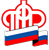 Государственное Учреждение - Управление Пенсионного фондаРоссийской Федерации в Россошанском районе Воронежской области(межрайонное) Клиентская служба (на правах отдела) (в Кантемировком районе)__________________________________________________________________Справка об учебе для студентов, получающих пенсиюКлиентская служба в Кантемировском районе напоминает о форме справки, подтверждающей факт обучения для студентов, получающих  пенсии по случаю потери кормильца.Пенсия по СПК выплачивается детям, потерявшим одного или обоих родителей,   детям умершей одинокой матери и детям, родители которых неизвестны до наступления совершеннолетия, либо до окончания учебы по очной форме, но не более чем до 23 лет. Если факт обучения требуется подтвердить соответствующей справкой, то в ней должна содержаться следующая информация:угловой штамп образовательного учреждения, дата выдачи и регистрационный номерФИО обучающегося полностью, дата рождениянаименование образовательного учреждениястатус образовательного учрежденияфакт очной формы обучениясрок обучения (начало и окончание)основание выдачи справки (номер и дата приказа о зачислении в образовательное учреждение)печать и подпись руководителя образовательного учреждения или его подразделения с расшифровкой.Право на пенсию по случаю потери кормильца студент теряет, если он по каким-либо причинам прекращает учебу, либо переводится на вечернее или заочное отделение. В этом случае важно самостоятельно и незамедлительно уведомить ПФР об этом факте. Если этого не сделать, в дальнейшем придется вернуть все переплаченные денежные средства.Руководитель КС	                                    	Анна Ивановна Кругляк